Name: _________________________________________									Period: ________Westward Expansion of the United States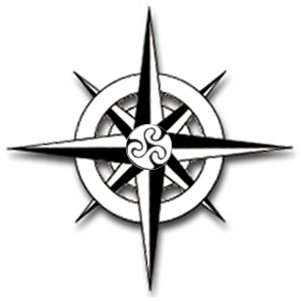 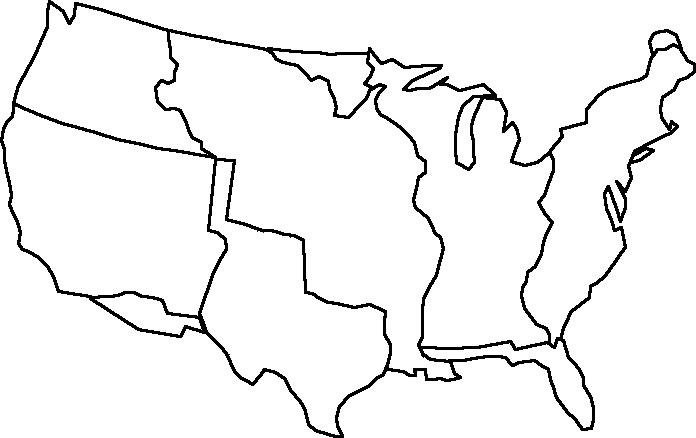 Mapping the Growth of the United States During the 1800s Approximately how much larger did the United States become as a result of the Louisiana Purchase?Name any five modern states that were part of each of the territories below: (Use a political map if needed.)3.  List two territories from your map according to how they were acquired.  4.  What parts of our country did we gain from each of the following European countries?  Part of the first one has been completed for you.5.  What was the last small piece of the contiguous United States to be acquired? 6.  Looking Ahead- How do you think Native Americans were impacted by the growth of the United States at this time?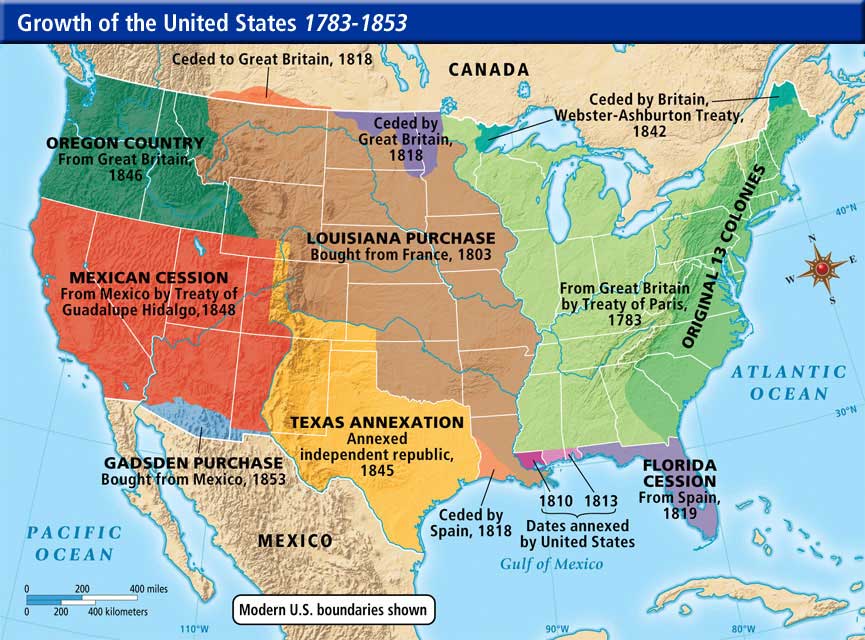 Original 13 ColoniesLouisiana PurchaseTexas AnnexationMexican CessionGained Peacefully(Purchased)Gained By Force(War Gains)      1.2. Great BritainFranceSpainMexicoEast coast of the United States, excluding Florida